                 项目编号:_______________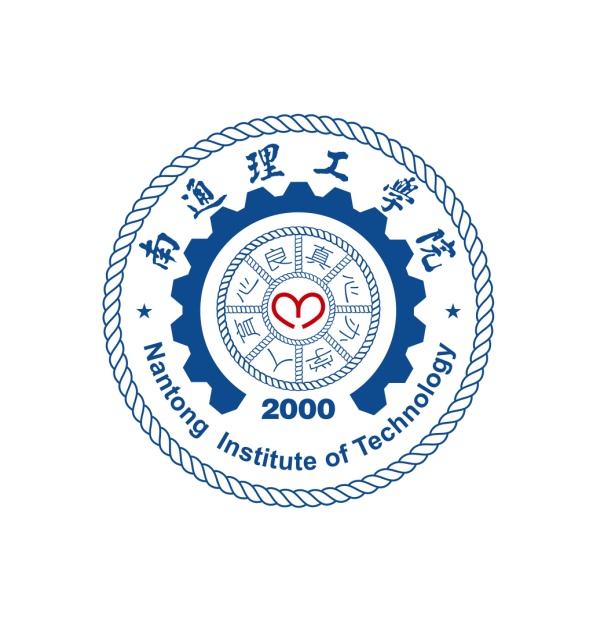 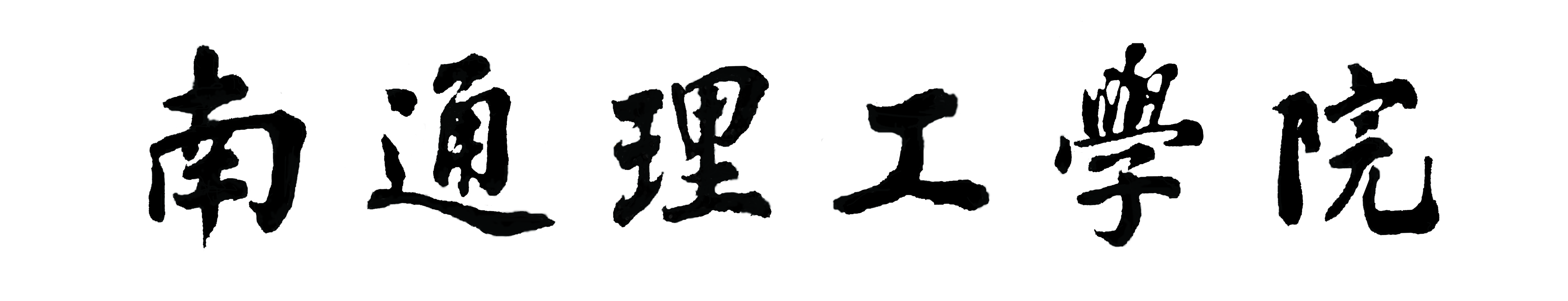 信息化建设项目立项申请表南通理工学院信息化建设与管理处制填报说明:本表用于各部门（学院）新建、升级信息化项目立项申报。2、凡申报南通理工学院信息化项目须填写该《立项申请表》。填报材料前，请仔细阅读《南通理工学院信息化建设项目管理办法》。3、各部门（学院）应认真填报本表；详细说明项目背景和建设目标、项目必要性分析、项目可行性分析、项目建设内容、实施计划、调研情况、论证情况等。4、项目经费预算合理，测算要有依据，建设目标明确，内容重点突出，技术路线清晰，阶段目标和进展计划明确，实施方案具体。5、项目责任单位应为学校二级单位，项目负责人应为单位主要负责人。项目建设内容所涉及业务应符合项目建设单位的职责业务范围。信息化项目涉及多个单位共建或者参与建设的，由相关单位协商确定牵头单位，由牵头单位作为项目责任单位，填写立项申请表。6、已立项或实施并过按年度分批建设的项目无需填写此申请表重复立项，但如涉及核心技术、大版本升级、产品型号革新等情形需重新立项。7、《立项申请表》中需详细说明的内容可加附页，所有材料规格统一使用A4纸。8、项目责任单位将本申请表及附件纸质文档提交至学校信息化建设管理办公室审核，待学校审批通过后，申请表原件交资产与基建处作为购置凭据。 一、项目概述项目必要性分析项目建设内容     项目详细建设需求内容，根据不同项目类别可包括功能模块及要求（参数）、设备及工程清单等。（可另附页）项目实施计划及所需公共数据资源五、调研情况六、论证评审意见七、审批意见项目名称：项目负责人：项目联系人：申报单位：申报日期：项目概况名称项目概况项目类型□ 信息化集成类  产品采购类□ 服务类 □ 其他 □ 信息化集成类  产品采购类□ 服务类 □ 其他 □ 信息化集成类  产品采购类□ 服务类 □ 其他 项目概况建设方式□ 新建      升级□ 新建      升级□ 新建      升级项目概况项目总预算（万元）项目概况硬件资源来源 独立设备，不需要额外服务器 本项目包含服务器的采购要求 校外云平台 独立设备，不需要额外服务器 本项目包含服务器的采购要求 校外云平台 独立设备，不需要额外服务器 本项目包含服务器的采购要求 校外云平台申请单位名称项目负责人姓名电话项目负责人职务职称电子邮箱项目联系人姓名电话项目联系人职务职称电子邮箱项目背景和建设目标：（项目提出的理由与过程、主要目标）项目必要性分析：（说明项目建设意义和价值，是否符合政策要求、高校发展要求、中长期发展规划等）项目可行性：（说明项目现有技术基础，项目建设技术条件，项目的先进性、适用性、可靠性等） 序号名称品牌（厂商）详细功能及技术参数单位参考单价数量小计备注合计合计合计合计合计合计合计（项目的进度安排及各阶段目标等，说明项目实施期限；项目是否需要学校公共数据资源，如有，请列出。）周边调研情况：（1）校内调研情况（校内是否已有类似应用）（2）同类兄弟高校的使用情况（请列举三所高校该系统的使用情况）（3）品牌及厂商咨询情况（请列举至少三家符合需求的品牌及厂商的相关情况，含价格咨询情况。同一项目中若涉及多个品牌需分别列出）（4）调研结论（包括产品方案对比结论、拟申请的采购方式及理由）评审组成员签名：                                                                                  年   月   日项目申报单位及分管校领导意见申报单位负责人签字（盖章）：                                                                         年　   月　   日项目申报单位及分管校领导意见分管校领导签字：                                                                         年　   月　   日信 息化 建设 与管 理处 审核 意见签字（盖章）：　　　　　　　　　                      年　   月　   日主管校长审批意见 签字：                                   年   月   日